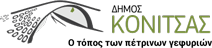 ΔΕΛΤΙΟ ΤΥΠΟΥΟ Δήμος Κόνιτσας συνεχίζοντας την προσπάθεια μείωσης της ανεργίας και απασχόλησης κυρίως των νέων δημοτών ανακοινώνει, ότι σε συνεργασία με το Κέντρο Επαγγελματικής Κατάρτισης του Ο.Α.Ε.Δ. Ιωαννίνων θα υλοποιήσει άμεσα ένα Ολοκληρωμένο πρόγραμμα  Κατάρτισης  Αρωματικών/ Φαρμακευτικών  φυτών για 25 Δημότες του Δήμου Κόνιτσας.Το πρόγραμμα είναι διάρκειας 295 ωρών και αποτελείται από πέντε υποπρογράμματα, τα οποία θα πραγματοποιούνται σταδιακά.Παρακαλούνται οι ενδιαφερόμενοι να υποβάλουν στο Κέντρο Πληροφόρησης του Δήμου Κόνιτσας έως 27/03/2019:  αίτηση Φωτοτυπία Δελτίου Αστυνομικής ΤαυτότηταςΑποδεικτικό εντοπιότηταςΑν υπάρχει κάρτα ανεργίαςΕ9  Για περισσότερες πληροφορίες καλέστε στα παρακάτω τηλέφωνα: 2655023000 (Κέντρο Πληροφόρησης)2655360309 (Δήμος Κόνιτσας) 